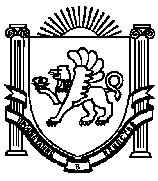 АДМИНИСТРАЦИЯ  ИЗОБИЛЬНЕНСКОГО  СЕЛЬСКОГО ПОСЕЛЕНИЯНИЖНЕГОРСКОГО  РАЙОНАРЕСПУБЛИКИ  КРЫМПОСТАНОВЛЕНИЕ14.06.2019  г.                                  с.Изобильное                                        №  58Об отмене Постановления администрацииИзобильненского сельского поселения№ 79 от 15.08.2017 г. «Об утверждении порядка предоставления помещений для проведения встреч депутатов с избирателями и определения специально отведенных мест, перечня помещений для проведения встреч депутатов с избирателями       Руководствуясь Постановлением Конституционного Суда РФ от 10.11.2017 № 27-П «О внесении изменений в отдельные законодательные акты РФ в части совершенствования законодательства о публичных мероприятиях и в связи приведением в соответствие с действующим законодательством, администрация Изобильненского сельского поселения                                                 ПОСТАНОВЛЯЕТ:       1.Отменить Постановления администрации Изобильненского сельского поселения № 79 от 15.08.2017 г. «Об утверждении порядка предоставления помещений для проведения встреч депутатов с избирателями и определения специально отведенных мест, перечня помещений для  проведения встреч депутатов с избирателями.       2. Обнародовать настоящее постановление на доске объявлений в помещении администрации Изобильненского сельского поселения по адресу: пер.Центральный,15, с.Изобильное и на сайте поселения: izobilnoe-sp.ru.        3. Настоящее постановление вступает в силу со дня его официального обнародования.       4. Контроль за исполнением настоящего постановления оставляю за собой.Глава администрацииИзобильненского сельского поселения                                          Назарова Л.Г.